CURSOS DE FORMACIÓNTÍTULO DE EDUCADOR/A Y MAESTRO/A EN ARTES ESCÉNICAS INCLUSIVAS FUNDACIÓN PSICO BALLET MAITE LEÓNFICHA DE INSCRIPCIÓNDATOS PERSONALES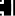 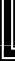 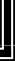 Lugar y Fecha:	Fundación Psico Ballet Maite León(sello)Fdo.:Estos datos personales serán incluidos en la base de datos del Área de formación de La Fundación Psico Ballet Maite León y serán utilizados con fines de promoción de la oferta formativa y actividades de la Fundación. En cualquier momento puede acceder, modificar o cancelar sus datos en:C/ Vizconde de los Asilos, nº.5 – 28027 Madrid; Telf. (00) 34 91 742 23 20; Fax. 91 742 29 05 y/o cursos@psicoballetmaiteleon.orgNIVEL SOLICITADO:FECHA:Nº HORAS:N.I.F. :NOMBRE Y APELLIDOS:DIRECCIÓN:CÓDIGO POSTAL:LOCALIDAD:PROVINCIA:TELÉFONO:TELÉFONO MÓVIL:CORREO-E:Nº CUENTA EN CASO DE DEVOLUCIÓN:Deseo recibir información de las actividades de la Fundación.SÍNOPermito que la Fundación Psico Ballet tome fotos durante elcurso para uso de la escuelaSÍNO